Clermont-Fd, le 23 janvier 2014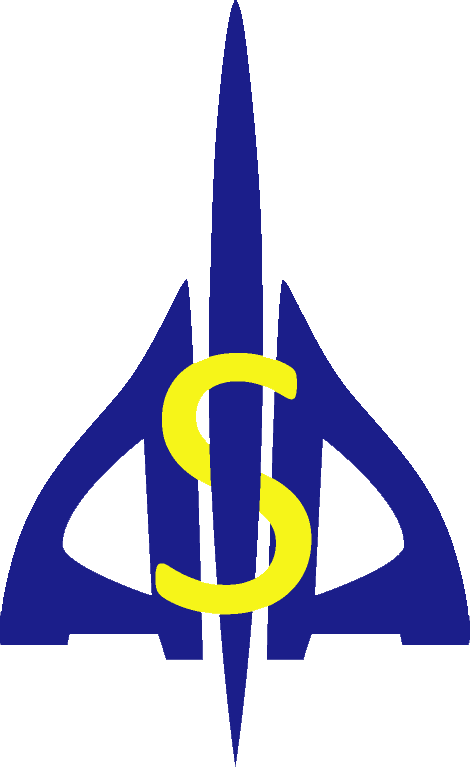 Monsieur Stéphane JOULIN	Monsieur l'Ingénieur GénéralPrésident ASCAIA (54.09.DGA)	de l'Armement François COJANTél. 04.73.42.65.96	Directeur de l'AIA CFObjet: Demande d’heures ASCAIA pour 2014Monsieur le Directeur,J'ai l'honneur de solliciter de votre haute bienveillance la possibilité d'utiliser un quota de 750 heures au titre de l’année 2014.Je vous prie de croire, Monsieur le Directeur, à l'expression de ma très haute considération.